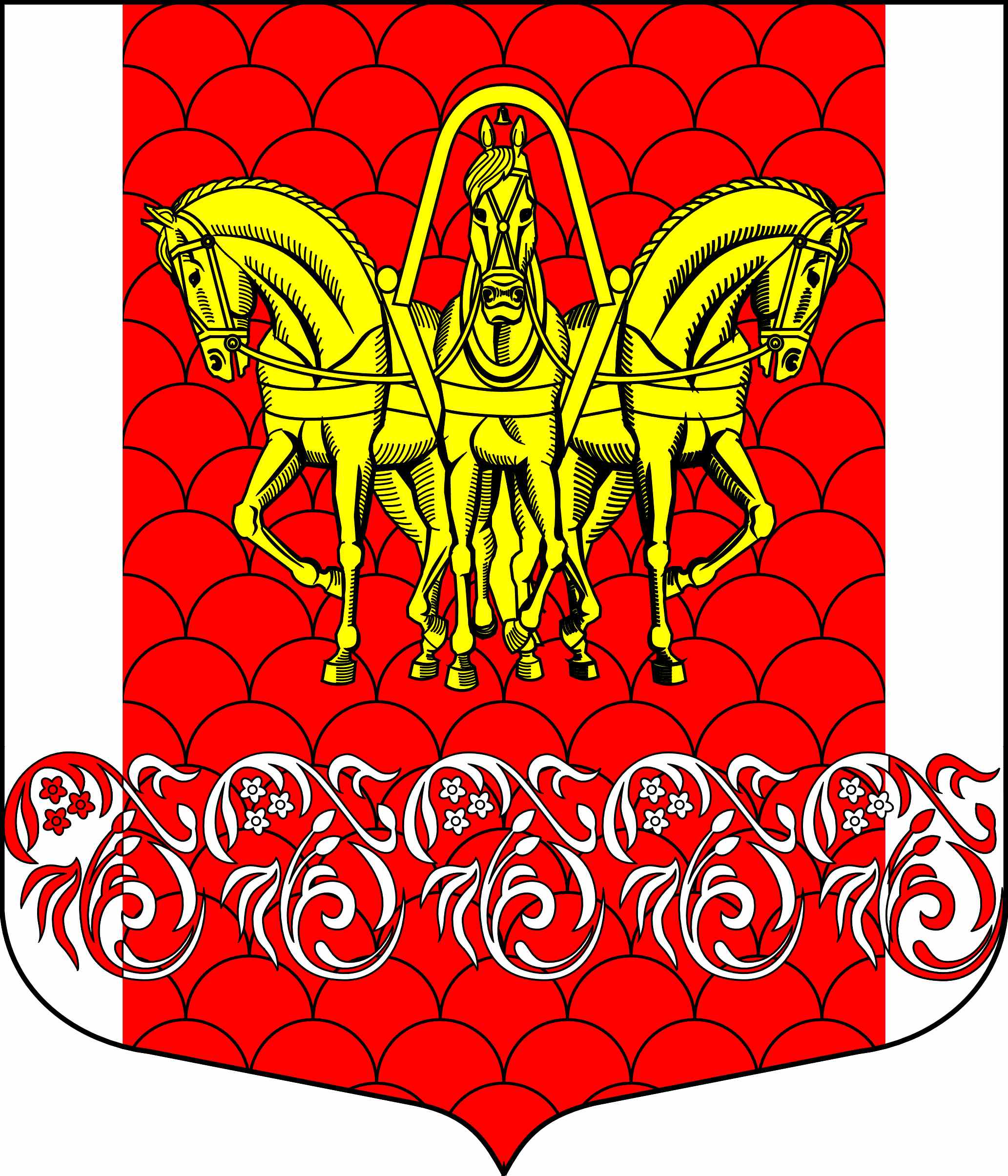 Администрациямуниципального образования«Кисельнинское сельское поселение»Волховского муниципального районаЛенинградской областиПОСТАНОВЛЕНИЕот 10 апреля 2017 года № 88О порядке оповещения и информирования населения муниципального образования «Кисельнинское сельское поселение»В целях совершенствования мер по подготовке к защите и по защите населения, материальных и культурных ценностей на территории муниципального образования «Кисельнинское сельское поселение» от опасностей, возникающих при возникновении чрезвычайных ситуаций, ведении боевых действий или вследствие этих действий,постановляю:1. Для своевременного оповещения и информирования населения о возникновении чрезвычайных ситуаций привлечь администрацию муниципального образования «Кисельнинское сельское поселение» и работников отделения почтовой связи «Кисельня» филиала ФГУП «Почта России» (далее ОПС «Кисельня»).2. При организации оповещения населения возложить обязанности:а) по организации приема (передачи) сигналов оповещения и оперативной информации на начальника ОПС «Кисельня» Калееву Л.И.;б) по организации круглосуточного дежурства на почтовом отделении на начальника ОПС «Кисельня» Калееву Л.И.3. Оповещение населенных пунктов, имеющих телефонную связь с администрацией муниципального образования «Кисельнинское сельское поселение» (д.Выдрино, д.Голтово, д.Гнилки, д.Кисельня, д.Кипуя, д.Кути, д.Нурма, д.Лавния, д.Лужа, д.Новая, д.Пали, д.Пески, д.Пурово, д.Пупышево, д.Селиверстово, д.Соловьево, д.Сюрья, д.Чаплино, д.Черноушево) осуществлять через старост населенных пунктов.4. Для оповещения населенных пунктов, не имеющих телефонной связи с администрацией муниципального образования «Кисельнинское сельское поселение» (д.Вегота, д.Харчевня)  глава администрации муниципального образования «Кисельнинское сельское поселение» выделяет автомобиль.5. Информирование населения о сложившейся обстановке, а также о правилах поведения в условиях чрезвычайных ситуаций, осуществлять:а) с д.Выдрино, д.Голтово, д.Гнилки, д.Кисельня, д.Кипуя, д.Кути, д.Нурма, д.Лавния, д.Лужа, д.Новая, д.Пали, д.Пески, д.Пурово, д.Пупышево, д.Селиверстово, д.Соловьево, д.Сюрья, д.Чаплино, д.Черноушево каждые 4 часа (при обострении ситуации – немедленно) через дежурного телефониста ОПС «Кисельня»;б) с д.Вегота, д.Харчевня каждые 6 часов (при обострении ситуации – немедленно) автомобильным транспортом, согласно установленным маршрутам;в) ежедневно на сходах граждан у Дома Культуры в д.Кисельня;г) путем выпуска информационных бюллетеней и листовок и расклеивания их на информационном стенде на здании администрации муниципального образования «Кисельнинское сельское поселение»;д) через оповещение по громкой связи;е) через общественные организации муниципального образования «Кисельнинское сельское поселение». 6. Старостам населенных пунктов проверять наличие и исправность средств для подачи звуковых сигналов (подвесные рельсы, трубы и т. д.).7. Общее руководство по организации оповещения и информирования населения оставляю за собой.8. Опубликовать настоящее постановление в газете «Провинция. Северо-Запад» и разместить на официальном сайте муниципального образования «Кисельнинское сельское поселение» Волховского муниципального района Ленинградской области.9. Постановление вступает в законную силу с момента официального опубликования.10. Контроль за исполнением настоящего постановления оставляю за собой.Глава администрации МО «Кисельнинское СП»                                                                      Е.Л.МолодцоваБогданова Т.А., т.:48-214